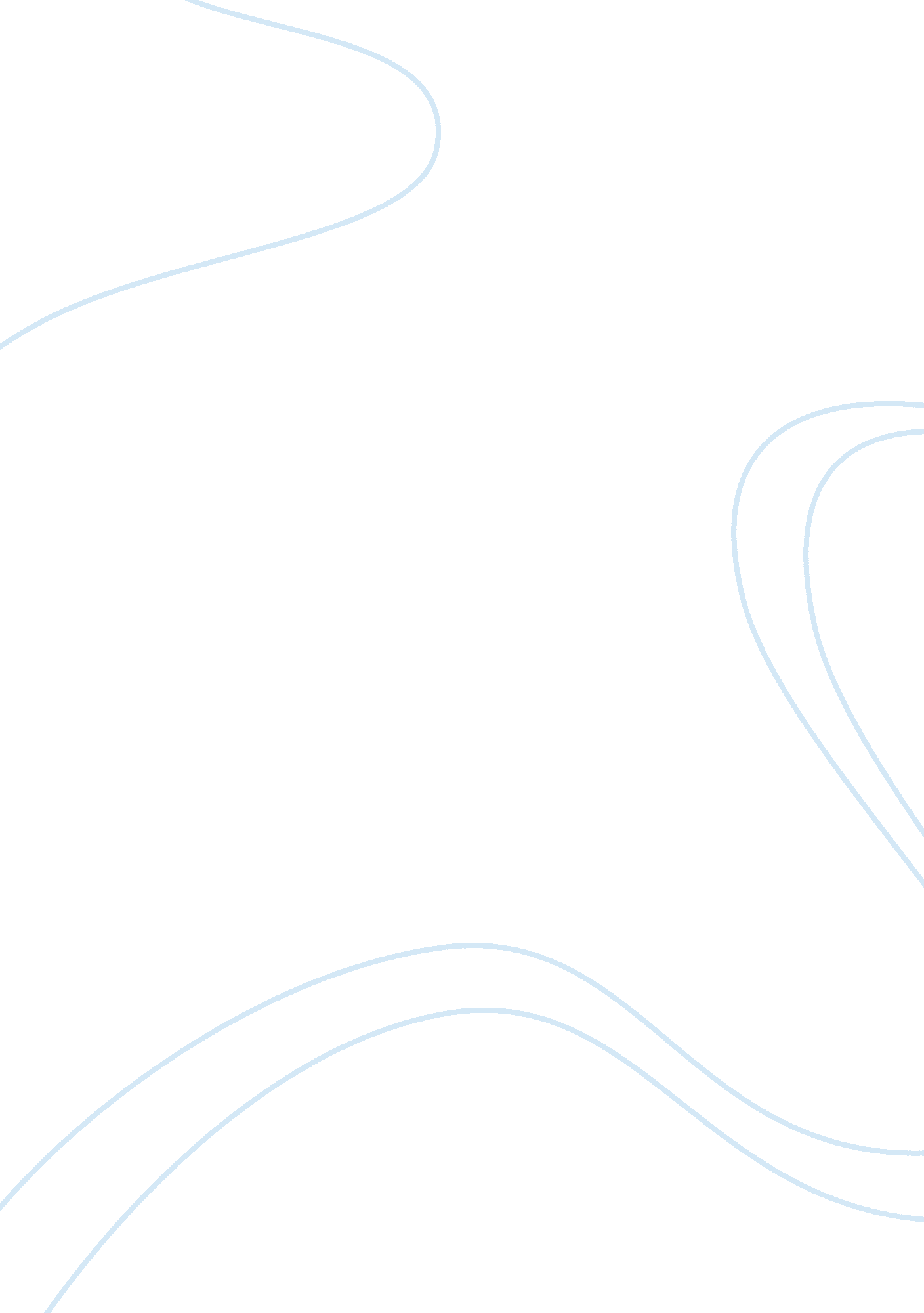 Chapter 15 - brave new worldLinguistics, English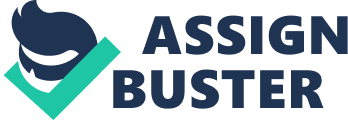 Brave New World John is the son of the leader, and his mother is Linda. Because of his personal life and social status, he has a belief related to that of William Shakespeare. In chapter fifteen, John feels that it is a high time for him to end this discrimination in the new world verses the Savage. He feels a sense of empathy to the other players who includes his mother Linda. After he finds them in the hospital taking soma, he communicates to them that it was poison and never intended for human beings. This episode becomes the climax with John being upset by the conditions kept for Delta workers. 
When John gets to the hospital, he incites the people taking Soma and there is a confrontation between the authority and the crowd. This causes the authority to use a riot method to control the crowd. This is evidence where the police comes in and sprays Soma vapor to the crowd for the sake of controlling the riots. Then they relay a recorded message asking why the Delta workers are not happy together. Later, John and Helmholtz are asked to come with the police. Bernard tries to escape through the door, but is caught before he gets out. (Huxley, p) 
John, Bernard, and Helmholtz are the rebels. This is evidence because they incite the Delta workers who are maintained by the use of Soma to kill their senses. These guys ensure a battle that is intended to free the workers by inciting them to sabotage their duties. They form a rebellion by throwing away the worker’s soma and then posing inciting question of why they want to be made babies. John initiates the rebellion, but the police later catch them up. 
Work Cited: 
Huxley, Aldous. Brave new world: Brave new world revisited. New York: HarperCollins, 2004. Print. 